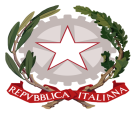 MINISTERO DELL’ ISTRUZIONE, DELL’UNIVERSITA’ E DELLA RICERCAUfficio Scolastico Regionale per il Lazio  Istituto Comprensivo Statale “Via Poseidone”Via Poseidone n° 66, T.fax 06/2014794 - 06/20686623 - 00133 Roma                                    rmic8fb007@istruzione.itCod. mecc.  rmic8fb007DELIBERE DEL CONSIGLIO D’ISTITUTOAvverso la presente deliberazione, ai sensi dell’art. 14, comma 7, del D.P.R. n. 275/99 è ammesso reclamo allo stesso Consiglio entro il termine di 15 giorni dalla data di pubblicazione all’Albo della scuola. Decorso tale termine la deliberazione sarà definitiva.Delibera n.DataDataVerbale n.Verbale n.Punto all’O.d.G. 1Punto all’O.d.G. 1Punto all’O.d.G. 1329/10/201929/10/201922Lettura e approvazione del verbale della seduta precedenteLettura e approvazione del verbale della seduta precedenteLettura e approvazione del verbale della seduta precedenteModalità di votoModalità di votoVotantiVotantiFavorevoliFavorevoliContrariAstenuti verbaleverbale1414141400Testo della deliberaTesto della deliberaTesto della deliberaTesto della deliberaTesto della deliberaTesto della deliberaTesto della deliberaTesto della deliberaIl CdI con votazione palese per alzata di mano approva all’unanimità il verbale della seduta precedente, 10 settembre 2019.Il CdI con votazione palese per alzata di mano approva all’unanimità il verbale della seduta precedente, 10 settembre 2019.Il CdI con votazione palese per alzata di mano approva all’unanimità il verbale della seduta precedente, 10 settembre 2019.Il CdI con votazione palese per alzata di mano approva all’unanimità il verbale della seduta precedente, 10 settembre 2019.Il CdI con votazione palese per alzata di mano approva all’unanimità il verbale della seduta precedente, 10 settembre 2019.Il CdI con votazione palese per alzata di mano approva all’unanimità il verbale della seduta precedente, 10 settembre 2019.Il CdI con votazione palese per alzata di mano approva all’unanimità il verbale della seduta precedente, 10 settembre 2019.Il CdI con votazione palese per alzata di mano approva all’unanimità il verbale della seduta precedente, 10 settembre 2019.Delibera n.DataDataVerbale n.Verbale n.Punto all’O.d.G. 3Punto all’O.d.G. 3Punto all’O.d.G. 3429/10/201929/10/201922Approvazione modifica al programma annuale esercizio finanziario 2019Approvazione modifica al programma annuale esercizio finanziario 2019Approvazione modifica al programma annuale esercizio finanziario 2019Modalità di votoModalità di votoVotantiVotantiFavorevoliFavorevoliContrariAstenuti verbaleverbale1414141400Testo della deliberaTesto della deliberaTesto della deliberaTesto della deliberaTesto della deliberaTesto della deliberaTesto della deliberaTesto della deliberaIl Consiglio d’IstitutoVISTAla deliberazione del Consiglio di Istituto n. 27 del 07/03/2019 con la quale è stato approvato il Programma Annuale per l’esercizio finanziario 2019; CONSIDERATAla proposta della Giunta Esecutiva di apportare le modifiche riportate in premessa al Programma Annuale per l’esercizio finanziario 2019,APPROVAcon votazione palese per alzata di mano e all’unanimità la modifica di € 52.632,54 per un importo complessivo a pareggio, in entrata e in uscita, pari ad Euro 536.253,14. Allegati:n.1 (modello F – modifica al programma annuale E.F.2019); n.3 Mod. G- schede finanziarie A1.1- A1.2- A2.1- A3.1- P2.7-P4.1-- A5.1.Il Consiglio d’IstitutoVISTAla deliberazione del Consiglio di Istituto n. 27 del 07/03/2019 con la quale è stato approvato il Programma Annuale per l’esercizio finanziario 2019; CONSIDERATAla proposta della Giunta Esecutiva di apportare le modifiche riportate in premessa al Programma Annuale per l’esercizio finanziario 2019,APPROVAcon votazione palese per alzata di mano e all’unanimità la modifica di € 52.632,54 per un importo complessivo a pareggio, in entrata e in uscita, pari ad Euro 536.253,14. Allegati:n.1 (modello F – modifica al programma annuale E.F.2019); n.3 Mod. G- schede finanziarie A1.1- A1.2- A2.1- A3.1- P2.7-P4.1-- A5.1.Il Consiglio d’IstitutoVISTAla deliberazione del Consiglio di Istituto n. 27 del 07/03/2019 con la quale è stato approvato il Programma Annuale per l’esercizio finanziario 2019; CONSIDERATAla proposta della Giunta Esecutiva di apportare le modifiche riportate in premessa al Programma Annuale per l’esercizio finanziario 2019,APPROVAcon votazione palese per alzata di mano e all’unanimità la modifica di € 52.632,54 per un importo complessivo a pareggio, in entrata e in uscita, pari ad Euro 536.253,14. Allegati:n.1 (modello F – modifica al programma annuale E.F.2019); n.3 Mod. G- schede finanziarie A1.1- A1.2- A2.1- A3.1- P2.7-P4.1-- A5.1.Il Consiglio d’IstitutoVISTAla deliberazione del Consiglio di Istituto n. 27 del 07/03/2019 con la quale è stato approvato il Programma Annuale per l’esercizio finanziario 2019; CONSIDERATAla proposta della Giunta Esecutiva di apportare le modifiche riportate in premessa al Programma Annuale per l’esercizio finanziario 2019,APPROVAcon votazione palese per alzata di mano e all’unanimità la modifica di € 52.632,54 per un importo complessivo a pareggio, in entrata e in uscita, pari ad Euro 536.253,14. Allegati:n.1 (modello F – modifica al programma annuale E.F.2019); n.3 Mod. G- schede finanziarie A1.1- A1.2- A2.1- A3.1- P2.7-P4.1-- A5.1.Il Consiglio d’IstitutoVISTAla deliberazione del Consiglio di Istituto n. 27 del 07/03/2019 con la quale è stato approvato il Programma Annuale per l’esercizio finanziario 2019; CONSIDERATAla proposta della Giunta Esecutiva di apportare le modifiche riportate in premessa al Programma Annuale per l’esercizio finanziario 2019,APPROVAcon votazione palese per alzata di mano e all’unanimità la modifica di € 52.632,54 per un importo complessivo a pareggio, in entrata e in uscita, pari ad Euro 536.253,14. Allegati:n.1 (modello F – modifica al programma annuale E.F.2019); n.3 Mod. G- schede finanziarie A1.1- A1.2- A2.1- A3.1- P2.7-P4.1-- A5.1.Il Consiglio d’IstitutoVISTAla deliberazione del Consiglio di Istituto n. 27 del 07/03/2019 con la quale è stato approvato il Programma Annuale per l’esercizio finanziario 2019; CONSIDERATAla proposta della Giunta Esecutiva di apportare le modifiche riportate in premessa al Programma Annuale per l’esercizio finanziario 2019,APPROVAcon votazione palese per alzata di mano e all’unanimità la modifica di € 52.632,54 per un importo complessivo a pareggio, in entrata e in uscita, pari ad Euro 536.253,14. Allegati:n.1 (modello F – modifica al programma annuale E.F.2019); n.3 Mod. G- schede finanziarie A1.1- A1.2- A2.1- A3.1- P2.7-P4.1-- A5.1.Il Consiglio d’IstitutoVISTAla deliberazione del Consiglio di Istituto n. 27 del 07/03/2019 con la quale è stato approvato il Programma Annuale per l’esercizio finanziario 2019; CONSIDERATAla proposta della Giunta Esecutiva di apportare le modifiche riportate in premessa al Programma Annuale per l’esercizio finanziario 2019,APPROVAcon votazione palese per alzata di mano e all’unanimità la modifica di € 52.632,54 per un importo complessivo a pareggio, in entrata e in uscita, pari ad Euro 536.253,14. Allegati:n.1 (modello F – modifica al programma annuale E.F.2019); n.3 Mod. G- schede finanziarie A1.1- A1.2- A2.1- A3.1- P2.7-P4.1-- A5.1.Il Consiglio d’IstitutoVISTAla deliberazione del Consiglio di Istituto n. 27 del 07/03/2019 con la quale è stato approvato il Programma Annuale per l’esercizio finanziario 2019; CONSIDERATAla proposta della Giunta Esecutiva di apportare le modifiche riportate in premessa al Programma Annuale per l’esercizio finanziario 2019,APPROVAcon votazione palese per alzata di mano e all’unanimità la modifica di € 52.632,54 per un importo complessivo a pareggio, in entrata e in uscita, pari ad Euro 536.253,14. Allegati:n.1 (modello F – modifica al programma annuale E.F.2019); n.3 Mod. G- schede finanziarie A1.1- A1.2- A2.1- A3.1- P2.7-P4.1-- A5.1.Delibera n.DataDataVerbale n.Verbale n.Punto all’O.d.G. 4Punto all’O.d.G. 4Punto all’O.d.G. 4529/10/201929/10/201922Adesione “Accordo di rete per lo svolgimento del servizio di cassa” durata quadriennio 2016/2020 con il Liceo Tasso di RomaAdesione “Accordo di rete per lo svolgimento del servizio di cassa” durata quadriennio 2016/2020 con il Liceo Tasso di RomaAdesione “Accordo di rete per lo svolgimento del servizio di cassa” durata quadriennio 2016/2020 con il Liceo Tasso di RomaModalità di votoModalità di votoVotantiVotantiFavorevoliFavorevoliContrariAstenuti verbaleverbale1414141400Testo della deliberaTesto della deliberaTesto della deliberaTesto della deliberaTesto della deliberaTesto della deliberaTesto della deliberaTesto della deliberaIl Consiglio di IstitutoCONSIDERATAla proposta del Dirigente Scolastico di adesione all'Accordo di Rete di Scuole 2016/2020;VISTOil D.P.R 8 marzo 1999 n. 275 e specificatamente gli art.6 e 7;VISTOl'art. 33 lett.E) del D.I.44/2001 e dall' art. 47 del D.I.129/2018;VISTOl'art.33 del DLgs n. 163/06 che prevede la possibilità di acquisire lavori, servizi e forniture anche associandosi o consorziandosi;VISTOl'art. 59 del medesimo Decreto che consente di stipulare contratti a carattere generale e normativo, presso i quali tutte le Istituzioni Scolastiche facenti parte della rete potranno sottoscrivere mediante specifico e successivo contratto attuativo;RITENUTOsignificativo e fondamentale l'obiettivo che la rete si prefigge: migliori risultati e riduzione della spesa secondo i criteri di efficacia, efficienza ed economicità;Con votazione palese per alzata di mano approva all’unanimità di aderire all'Accordo di Rete di Scuole 2016/2020, con Scuola capofila Liceo T. Tasso di Roma finalizzata all'Affidamento del Servizio di Cassa, con decorrenza differita, per il quadriennio 2020/2023  Il Consiglio di IstitutoCONSIDERATAla proposta del Dirigente Scolastico di adesione all'Accordo di Rete di Scuole 2016/2020;VISTOil D.P.R 8 marzo 1999 n. 275 e specificatamente gli art.6 e 7;VISTOl'art. 33 lett.E) del D.I.44/2001 e dall' art. 47 del D.I.129/2018;VISTOl'art.33 del DLgs n. 163/06 che prevede la possibilità di acquisire lavori, servizi e forniture anche associandosi o consorziandosi;VISTOl'art. 59 del medesimo Decreto che consente di stipulare contratti a carattere generale e normativo, presso i quali tutte le Istituzioni Scolastiche facenti parte della rete potranno sottoscrivere mediante specifico e successivo contratto attuativo;RITENUTOsignificativo e fondamentale l'obiettivo che la rete si prefigge: migliori risultati e riduzione della spesa secondo i criteri di efficacia, efficienza ed economicità;Con votazione palese per alzata di mano approva all’unanimità di aderire all'Accordo di Rete di Scuole 2016/2020, con Scuola capofila Liceo T. Tasso di Roma finalizzata all'Affidamento del Servizio di Cassa, con decorrenza differita, per il quadriennio 2020/2023  Il Consiglio di IstitutoCONSIDERATAla proposta del Dirigente Scolastico di adesione all'Accordo di Rete di Scuole 2016/2020;VISTOil D.P.R 8 marzo 1999 n. 275 e specificatamente gli art.6 e 7;VISTOl'art. 33 lett.E) del D.I.44/2001 e dall' art. 47 del D.I.129/2018;VISTOl'art.33 del DLgs n. 163/06 che prevede la possibilità di acquisire lavori, servizi e forniture anche associandosi o consorziandosi;VISTOl'art. 59 del medesimo Decreto che consente di stipulare contratti a carattere generale e normativo, presso i quali tutte le Istituzioni Scolastiche facenti parte della rete potranno sottoscrivere mediante specifico e successivo contratto attuativo;RITENUTOsignificativo e fondamentale l'obiettivo che la rete si prefigge: migliori risultati e riduzione della spesa secondo i criteri di efficacia, efficienza ed economicità;Con votazione palese per alzata di mano approva all’unanimità di aderire all'Accordo di Rete di Scuole 2016/2020, con Scuola capofila Liceo T. Tasso di Roma finalizzata all'Affidamento del Servizio di Cassa, con decorrenza differita, per il quadriennio 2020/2023  Il Consiglio di IstitutoCONSIDERATAla proposta del Dirigente Scolastico di adesione all'Accordo di Rete di Scuole 2016/2020;VISTOil D.P.R 8 marzo 1999 n. 275 e specificatamente gli art.6 e 7;VISTOl'art. 33 lett.E) del D.I.44/2001 e dall' art. 47 del D.I.129/2018;VISTOl'art.33 del DLgs n. 163/06 che prevede la possibilità di acquisire lavori, servizi e forniture anche associandosi o consorziandosi;VISTOl'art. 59 del medesimo Decreto che consente di stipulare contratti a carattere generale e normativo, presso i quali tutte le Istituzioni Scolastiche facenti parte della rete potranno sottoscrivere mediante specifico e successivo contratto attuativo;RITENUTOsignificativo e fondamentale l'obiettivo che la rete si prefigge: migliori risultati e riduzione della spesa secondo i criteri di efficacia, efficienza ed economicità;Con votazione palese per alzata di mano approva all’unanimità di aderire all'Accordo di Rete di Scuole 2016/2020, con Scuola capofila Liceo T. Tasso di Roma finalizzata all'Affidamento del Servizio di Cassa, con decorrenza differita, per il quadriennio 2020/2023  Il Consiglio di IstitutoCONSIDERATAla proposta del Dirigente Scolastico di adesione all'Accordo di Rete di Scuole 2016/2020;VISTOil D.P.R 8 marzo 1999 n. 275 e specificatamente gli art.6 e 7;VISTOl'art. 33 lett.E) del D.I.44/2001 e dall' art. 47 del D.I.129/2018;VISTOl'art.33 del DLgs n. 163/06 che prevede la possibilità di acquisire lavori, servizi e forniture anche associandosi o consorziandosi;VISTOl'art. 59 del medesimo Decreto che consente di stipulare contratti a carattere generale e normativo, presso i quali tutte le Istituzioni Scolastiche facenti parte della rete potranno sottoscrivere mediante specifico e successivo contratto attuativo;RITENUTOsignificativo e fondamentale l'obiettivo che la rete si prefigge: migliori risultati e riduzione della spesa secondo i criteri di efficacia, efficienza ed economicità;Con votazione palese per alzata di mano approva all’unanimità di aderire all'Accordo di Rete di Scuole 2016/2020, con Scuola capofila Liceo T. Tasso di Roma finalizzata all'Affidamento del Servizio di Cassa, con decorrenza differita, per il quadriennio 2020/2023  Il Consiglio di IstitutoCONSIDERATAla proposta del Dirigente Scolastico di adesione all'Accordo di Rete di Scuole 2016/2020;VISTOil D.P.R 8 marzo 1999 n. 275 e specificatamente gli art.6 e 7;VISTOl'art. 33 lett.E) del D.I.44/2001 e dall' art. 47 del D.I.129/2018;VISTOl'art.33 del DLgs n. 163/06 che prevede la possibilità di acquisire lavori, servizi e forniture anche associandosi o consorziandosi;VISTOl'art. 59 del medesimo Decreto che consente di stipulare contratti a carattere generale e normativo, presso i quali tutte le Istituzioni Scolastiche facenti parte della rete potranno sottoscrivere mediante specifico e successivo contratto attuativo;RITENUTOsignificativo e fondamentale l'obiettivo che la rete si prefigge: migliori risultati e riduzione della spesa secondo i criteri di efficacia, efficienza ed economicità;Con votazione palese per alzata di mano approva all’unanimità di aderire all'Accordo di Rete di Scuole 2016/2020, con Scuola capofila Liceo T. Tasso di Roma finalizzata all'Affidamento del Servizio di Cassa, con decorrenza differita, per il quadriennio 2020/2023  Il Consiglio di IstitutoCONSIDERATAla proposta del Dirigente Scolastico di adesione all'Accordo di Rete di Scuole 2016/2020;VISTOil D.P.R 8 marzo 1999 n. 275 e specificatamente gli art.6 e 7;VISTOl'art. 33 lett.E) del D.I.44/2001 e dall' art. 47 del D.I.129/2018;VISTOl'art.33 del DLgs n. 163/06 che prevede la possibilità di acquisire lavori, servizi e forniture anche associandosi o consorziandosi;VISTOl'art. 59 del medesimo Decreto che consente di stipulare contratti a carattere generale e normativo, presso i quali tutte le Istituzioni Scolastiche facenti parte della rete potranno sottoscrivere mediante specifico e successivo contratto attuativo;RITENUTOsignificativo e fondamentale l'obiettivo che la rete si prefigge: migliori risultati e riduzione della spesa secondo i criteri di efficacia, efficienza ed economicità;Con votazione palese per alzata di mano approva all’unanimità di aderire all'Accordo di Rete di Scuole 2016/2020, con Scuola capofila Liceo T. Tasso di Roma finalizzata all'Affidamento del Servizio di Cassa, con decorrenza differita, per il quadriennio 2020/2023  Il Consiglio di IstitutoCONSIDERATAla proposta del Dirigente Scolastico di adesione all'Accordo di Rete di Scuole 2016/2020;VISTOil D.P.R 8 marzo 1999 n. 275 e specificatamente gli art.6 e 7;VISTOl'art. 33 lett.E) del D.I.44/2001 e dall' art. 47 del D.I.129/2018;VISTOl'art.33 del DLgs n. 163/06 che prevede la possibilità di acquisire lavori, servizi e forniture anche associandosi o consorziandosi;VISTOl'art. 59 del medesimo Decreto che consente di stipulare contratti a carattere generale e normativo, presso i quali tutte le Istituzioni Scolastiche facenti parte della rete potranno sottoscrivere mediante specifico e successivo contratto attuativo;RITENUTOsignificativo e fondamentale l'obiettivo che la rete si prefigge: migliori risultati e riduzione della spesa secondo i criteri di efficacia, efficienza ed economicità;Con votazione palese per alzata di mano approva all’unanimità di aderire all'Accordo di Rete di Scuole 2016/2020, con Scuola capofila Liceo T. Tasso di Roma finalizzata all'Affidamento del Servizio di Cassa, con decorrenza differita, per il quadriennio 2020/2023  Delibera n.DataDataVerbale n.Verbale n.Punto all’O.d.G. 5Punto all’O.d.G. 5Punto all’O.d.G. 5629/10/201929/10/201922Approvazione chiusura uffici di segreteria nei giorni prefestivi a.s. 2019/2020Approvazione chiusura uffici di segreteria nei giorni prefestivi a.s. 2019/2020Approvazione chiusura uffici di segreteria nei giorni prefestivi a.s. 2019/2020Modalità di votoModalità di votoVotantiVotantiFavorevoliFavorevoliContrariAstenuti verbaleverbale1414141400Testo della deliberaTesto della deliberaTesto della deliberaTesto della deliberaTesto della deliberaTesto della deliberaTesto della deliberaTesto della deliberaIl CdI con votazione palese per alzata di mano approva all’unanimità la proposta di chiusura uffici di segreteria per i giorni prefestivi a.s. 2019/2020 nei giorni del 24 e 31 dicembre 2019.Il CdI con votazione palese per alzata di mano approva all’unanimità la proposta di chiusura uffici di segreteria per i giorni prefestivi a.s. 2019/2020 nei giorni del 24 e 31 dicembre 2019.Il CdI con votazione palese per alzata di mano approva all’unanimità la proposta di chiusura uffici di segreteria per i giorni prefestivi a.s. 2019/2020 nei giorni del 24 e 31 dicembre 2019.Il CdI con votazione palese per alzata di mano approva all’unanimità la proposta di chiusura uffici di segreteria per i giorni prefestivi a.s. 2019/2020 nei giorni del 24 e 31 dicembre 2019.Il CdI con votazione palese per alzata di mano approva all’unanimità la proposta di chiusura uffici di segreteria per i giorni prefestivi a.s. 2019/2020 nei giorni del 24 e 31 dicembre 2019.Il CdI con votazione palese per alzata di mano approva all’unanimità la proposta di chiusura uffici di segreteria per i giorni prefestivi a.s. 2019/2020 nei giorni del 24 e 31 dicembre 2019.Il CdI con votazione palese per alzata di mano approva all’unanimità la proposta di chiusura uffici di segreteria per i giorni prefestivi a.s. 2019/2020 nei giorni del 24 e 31 dicembre 2019.Il CdI con votazione palese per alzata di mano approva all’unanimità la proposta di chiusura uffici di segreteria per i giorni prefestivi a.s. 2019/2020 nei giorni del 24 e 31 dicembre 2019.Delibera n.DataDataVerbale n.Verbale n.Punto all’O.d.G. 6Punto all’O.d.G. 6Punto all’O.d.G. 6729/10/201929/10/201922Rinnovo convenzione Società Sportiva Atletico Torrenova 1986 per il Progetto “Piccoli fenomeni social” in orario curricolare rivolto alle classi della scuola primaria (classi terze, quarte e una classe prima)Rinnovo convenzione Società Sportiva Atletico Torrenova 1986 per il Progetto “Piccoli fenomeni social” in orario curricolare rivolto alle classi della scuola primaria (classi terze, quarte e una classe prima)Rinnovo convenzione Società Sportiva Atletico Torrenova 1986 per il Progetto “Piccoli fenomeni social” in orario curricolare rivolto alle classi della scuola primaria (classi terze, quarte e una classe prima)Modalità di votoModalità di votoVotantiVotantiFavorevoliFavorevoliContrariAstenuti verbaleverbale1414141400Testo della deliberaTesto della deliberaTesto della deliberaTesto della deliberaTesto della deliberaTesto della deliberaTesto della deliberaTesto della deliberaIl CdI con votazione palese per alzata di mano approva all’unanimità il rinnovo della convenzione con la Società Sportiva Atletico Torrenova 1986 per il Progetto “Piccoli fenomeni social” in orario curricolare rivolto alle classi della scuola primaria (classi terze, quarte e una classe prima)Il CdI con votazione palese per alzata di mano approva all’unanimità il rinnovo della convenzione con la Società Sportiva Atletico Torrenova 1986 per il Progetto “Piccoli fenomeni social” in orario curricolare rivolto alle classi della scuola primaria (classi terze, quarte e una classe prima)Il CdI con votazione palese per alzata di mano approva all’unanimità il rinnovo della convenzione con la Società Sportiva Atletico Torrenova 1986 per il Progetto “Piccoli fenomeni social” in orario curricolare rivolto alle classi della scuola primaria (classi terze, quarte e una classe prima)Il CdI con votazione palese per alzata di mano approva all’unanimità il rinnovo della convenzione con la Società Sportiva Atletico Torrenova 1986 per il Progetto “Piccoli fenomeni social” in orario curricolare rivolto alle classi della scuola primaria (classi terze, quarte e una classe prima)Il CdI con votazione palese per alzata di mano approva all’unanimità il rinnovo della convenzione con la Società Sportiva Atletico Torrenova 1986 per il Progetto “Piccoli fenomeni social” in orario curricolare rivolto alle classi della scuola primaria (classi terze, quarte e una classe prima)Il CdI con votazione palese per alzata di mano approva all’unanimità il rinnovo della convenzione con la Società Sportiva Atletico Torrenova 1986 per il Progetto “Piccoli fenomeni social” in orario curricolare rivolto alle classi della scuola primaria (classi terze, quarte e una classe prima)Il CdI con votazione palese per alzata di mano approva all’unanimità il rinnovo della convenzione con la Società Sportiva Atletico Torrenova 1986 per il Progetto “Piccoli fenomeni social” in orario curricolare rivolto alle classi della scuola primaria (classi terze, quarte e una classe prima)Il CdI con votazione palese per alzata di mano approva all’unanimità il rinnovo della convenzione con la Società Sportiva Atletico Torrenova 1986 per il Progetto “Piccoli fenomeni social” in orario curricolare rivolto alle classi della scuola primaria (classi terze, quarte e una classe prima)Delibera n.DataDataVerbale n.Verbale n.Punto all’O.d.G. 7Punto all’O.d.G. 7Punto all’O.d.G. 7829/10/201929/10/201922Utilizzo locali palestre per affidamento dei centri sportivi municipali quadriennio 2020/2024Utilizzo locali palestre per affidamento dei centri sportivi municipali quadriennio 2020/2024Utilizzo locali palestre per affidamento dei centri sportivi municipali quadriennio 2020/2024Modalità di votoModalità di votoVotantiVotantiFavorevoliFavorevoliContrariAstenuti verbaleverbale1414141400Testo della deliberaTesto della deliberaTesto della deliberaTesto della deliberaTesto della deliberaTesto della deliberaTesto della deliberaTesto della deliberaIl CdI con votazione palese per alzata di mano approva all’unanimità l’utilizzo dei locali palestre per l’affidamento dei centri sportivi municipali quadriennio 2020/2024 con i seguenti orari:Plesso di via Poseidone 66Lunedì dalle ore 17:00 in poi;Mercoledì dalle ore 17:00 in poi;Venerdì dalle ore 17:00 in poi.Plesso di via Poseidone 39Dal lunedì al venerdì, dalle ore 17:00 in poi tranne il giovedì.Il CdI con votazione palese per alzata di mano approva all’unanimità l’utilizzo dei locali palestre per l’affidamento dei centri sportivi municipali quadriennio 2020/2024 con i seguenti orari:Plesso di via Poseidone 66Lunedì dalle ore 17:00 in poi;Mercoledì dalle ore 17:00 in poi;Venerdì dalle ore 17:00 in poi.Plesso di via Poseidone 39Dal lunedì al venerdì, dalle ore 17:00 in poi tranne il giovedì.Il CdI con votazione palese per alzata di mano approva all’unanimità l’utilizzo dei locali palestre per l’affidamento dei centri sportivi municipali quadriennio 2020/2024 con i seguenti orari:Plesso di via Poseidone 66Lunedì dalle ore 17:00 in poi;Mercoledì dalle ore 17:00 in poi;Venerdì dalle ore 17:00 in poi.Plesso di via Poseidone 39Dal lunedì al venerdì, dalle ore 17:00 in poi tranne il giovedì.Il CdI con votazione palese per alzata di mano approva all’unanimità l’utilizzo dei locali palestre per l’affidamento dei centri sportivi municipali quadriennio 2020/2024 con i seguenti orari:Plesso di via Poseidone 66Lunedì dalle ore 17:00 in poi;Mercoledì dalle ore 17:00 in poi;Venerdì dalle ore 17:00 in poi.Plesso di via Poseidone 39Dal lunedì al venerdì, dalle ore 17:00 in poi tranne il giovedì.Il CdI con votazione palese per alzata di mano approva all’unanimità l’utilizzo dei locali palestre per l’affidamento dei centri sportivi municipali quadriennio 2020/2024 con i seguenti orari:Plesso di via Poseidone 66Lunedì dalle ore 17:00 in poi;Mercoledì dalle ore 17:00 in poi;Venerdì dalle ore 17:00 in poi.Plesso di via Poseidone 39Dal lunedì al venerdì, dalle ore 17:00 in poi tranne il giovedì.Il CdI con votazione palese per alzata di mano approva all’unanimità l’utilizzo dei locali palestre per l’affidamento dei centri sportivi municipali quadriennio 2020/2024 con i seguenti orari:Plesso di via Poseidone 66Lunedì dalle ore 17:00 in poi;Mercoledì dalle ore 17:00 in poi;Venerdì dalle ore 17:00 in poi.Plesso di via Poseidone 39Dal lunedì al venerdì, dalle ore 17:00 in poi tranne il giovedì.Il CdI con votazione palese per alzata di mano approva all’unanimità l’utilizzo dei locali palestre per l’affidamento dei centri sportivi municipali quadriennio 2020/2024 con i seguenti orari:Plesso di via Poseidone 66Lunedì dalle ore 17:00 in poi;Mercoledì dalle ore 17:00 in poi;Venerdì dalle ore 17:00 in poi.Plesso di via Poseidone 39Dal lunedì al venerdì, dalle ore 17:00 in poi tranne il giovedì.Il CdI con votazione palese per alzata di mano approva all’unanimità l’utilizzo dei locali palestre per l’affidamento dei centri sportivi municipali quadriennio 2020/2024 con i seguenti orari:Plesso di via Poseidone 66Lunedì dalle ore 17:00 in poi;Mercoledì dalle ore 17:00 in poi;Venerdì dalle ore 17:00 in poi.Plesso di via Poseidone 39Dal lunedì al venerdì, dalle ore 17:00 in poi tranne il giovedì.Delibera n.DataDataVerbale n.Verbale n.Punto all’O.d.G. 8Punto all’O.d.G. 8Punto all’O.d.G. 8929/10/201929/10/201922Ratifica adesione “Giochi sportivi studenteschi” per la scuola secondaria di I grado (in orario extracurricolare) approvati dal Collegio dei docenti 2 settembre 2019 delibera nr. 7.Ratifica adesione “Giochi sportivi studenteschi” per la scuola secondaria di I grado (in orario extracurricolare) approvati dal Collegio dei docenti 2 settembre 2019 delibera nr. 7.Ratifica adesione “Giochi sportivi studenteschi” per la scuola secondaria di I grado (in orario extracurricolare) approvati dal Collegio dei docenti 2 settembre 2019 delibera nr. 7.Modalità di votoModalità di votoVotantiVotantiFavorevoliFavorevoliContrariAstenuti verbaleverbale1414141400Testo della deliberaTesto della deliberaTesto della deliberaTesto della deliberaTesto della deliberaTesto della deliberaTesto della deliberaTesto della deliberaIl CdI con votazione palese per alzata di mano approva all’unanimità la ratifica all’adesione dei “Giochi sportivi studenteschi” per la scuola secondaria di I grado (in orario extracurricolare) approvati dal Collegio dei docenti 2 settembre 2019 delibera nr. 7.Il CdI con votazione palese per alzata di mano approva all’unanimità la ratifica all’adesione dei “Giochi sportivi studenteschi” per la scuola secondaria di I grado (in orario extracurricolare) approvati dal Collegio dei docenti 2 settembre 2019 delibera nr. 7.Il CdI con votazione palese per alzata di mano approva all’unanimità la ratifica all’adesione dei “Giochi sportivi studenteschi” per la scuola secondaria di I grado (in orario extracurricolare) approvati dal Collegio dei docenti 2 settembre 2019 delibera nr. 7.Il CdI con votazione palese per alzata di mano approva all’unanimità la ratifica all’adesione dei “Giochi sportivi studenteschi” per la scuola secondaria di I grado (in orario extracurricolare) approvati dal Collegio dei docenti 2 settembre 2019 delibera nr. 7.Il CdI con votazione palese per alzata di mano approva all’unanimità la ratifica all’adesione dei “Giochi sportivi studenteschi” per la scuola secondaria di I grado (in orario extracurricolare) approvati dal Collegio dei docenti 2 settembre 2019 delibera nr. 7.Il CdI con votazione palese per alzata di mano approva all’unanimità la ratifica all’adesione dei “Giochi sportivi studenteschi” per la scuola secondaria di I grado (in orario extracurricolare) approvati dal Collegio dei docenti 2 settembre 2019 delibera nr. 7.Il CdI con votazione palese per alzata di mano approva all’unanimità la ratifica all’adesione dei “Giochi sportivi studenteschi” per la scuola secondaria di I grado (in orario extracurricolare) approvati dal Collegio dei docenti 2 settembre 2019 delibera nr. 7.Il CdI con votazione palese per alzata di mano approva all’unanimità la ratifica all’adesione dei “Giochi sportivi studenteschi” per la scuola secondaria di I grado (in orario extracurricolare) approvati dal Collegio dei docenti 2 settembre 2019 delibera nr. 7.Delibera n.DataDataVerbale n.Verbale n.Punto all’O.d.G. 9Punto all’O.d.G. 9Punto all’O.d.G. 91029/10/201929/10/201922Convenzione per concessione uso temporaneo dei locali scolastici alla Comunità di Sant’Egidio il giovedì dalle ore 16:30 alle 18:30 per progetti inerenti per svolgimento attività didattiche di supporto agli studenti e genitori degli studenti.Convenzione per concessione uso temporaneo dei locali scolastici alla Comunità di Sant’Egidio il giovedì dalle ore 16:30 alle 18:30 per progetti inerenti per svolgimento attività didattiche di supporto agli studenti e genitori degli studenti.Convenzione per concessione uso temporaneo dei locali scolastici alla Comunità di Sant’Egidio il giovedì dalle ore 16:30 alle 18:30 per progetti inerenti per svolgimento attività didattiche di supporto agli studenti e genitori degli studenti.Modalità di votoModalità di votoVotantiVotantiFavorevoliFavorevoliContrariAstenuti verbaleverbale1414141400Testo della deliberaTesto della deliberaTesto della deliberaTesto della deliberaTesto della deliberaTesto della deliberaTesto della deliberaTesto della deliberaIl CdI con votazione palese per alzata di mano approva all’unanimità la convenzione per concessione uso temporaneo dei locali scolastici alla Comunità di Sant’Egidio il giovedì dalle ore 16:30 alle 18:30 per progetti inerenti allo svolgimento attività didattiche di supporto agli studenti e genitori degli studenti.Il CdI con votazione palese per alzata di mano approva all’unanimità la convenzione per concessione uso temporaneo dei locali scolastici alla Comunità di Sant’Egidio il giovedì dalle ore 16:30 alle 18:30 per progetti inerenti allo svolgimento attività didattiche di supporto agli studenti e genitori degli studenti.Il CdI con votazione palese per alzata di mano approva all’unanimità la convenzione per concessione uso temporaneo dei locali scolastici alla Comunità di Sant’Egidio il giovedì dalle ore 16:30 alle 18:30 per progetti inerenti allo svolgimento attività didattiche di supporto agli studenti e genitori degli studenti.Il CdI con votazione palese per alzata di mano approva all’unanimità la convenzione per concessione uso temporaneo dei locali scolastici alla Comunità di Sant’Egidio il giovedì dalle ore 16:30 alle 18:30 per progetti inerenti allo svolgimento attività didattiche di supporto agli studenti e genitori degli studenti.Il CdI con votazione palese per alzata di mano approva all’unanimità la convenzione per concessione uso temporaneo dei locali scolastici alla Comunità di Sant’Egidio il giovedì dalle ore 16:30 alle 18:30 per progetti inerenti allo svolgimento attività didattiche di supporto agli studenti e genitori degli studenti.Il CdI con votazione palese per alzata di mano approva all’unanimità la convenzione per concessione uso temporaneo dei locali scolastici alla Comunità di Sant’Egidio il giovedì dalle ore 16:30 alle 18:30 per progetti inerenti allo svolgimento attività didattiche di supporto agli studenti e genitori degli studenti.Il CdI con votazione palese per alzata di mano approva all’unanimità la convenzione per concessione uso temporaneo dei locali scolastici alla Comunità di Sant’Egidio il giovedì dalle ore 16:30 alle 18:30 per progetti inerenti allo svolgimento attività didattiche di supporto agli studenti e genitori degli studenti.Il CdI con votazione palese per alzata di mano approva all’unanimità la convenzione per concessione uso temporaneo dei locali scolastici alla Comunità di Sant’Egidio il giovedì dalle ore 16:30 alle 18:30 per progetti inerenti allo svolgimento attività didattiche di supporto agli studenti e genitori degli studenti.Delibera n.DataDataVerbale n.Verbale n.Punto all’O.d.G. 10Punto all’O.d.G. 10Punto all’O.d.G. 101129/10/201929/10/201922Adesione rete EIP – ITALIA, Associazione Ecole Instrument de Paix – Ente accreditato per la formazione MIUR ex D:M: 170/2016 Protocollo d’intesa con il MIURAdesione rete EIP – ITALIA, Associazione Ecole Instrument de Paix – Ente accreditato per la formazione MIUR ex D:M: 170/2016 Protocollo d’intesa con il MIURAdesione rete EIP – ITALIA, Associazione Ecole Instrument de Paix – Ente accreditato per la formazione MIUR ex D:M: 170/2016 Protocollo d’intesa con il MIURModalità di votoModalità di votoVotantiVotantiFavorevoliFavorevoliContrariAstenuti verbaleverbale1414141400Testo della deliberaTesto della deliberaTesto della deliberaTesto della deliberaTesto della deliberaTesto della deliberaTesto della deliberaTesto della deliberaIl CdI con votazione palese per alzata di mano approva all’unanimità l’adesione alla rete EIP – ITALIA, Associazione Ecole Instrument de Paix con formula di iscrizione privilegiata.Il CdI con votazione palese per alzata di mano approva all’unanimità l’adesione alla rete EIP – ITALIA, Associazione Ecole Instrument de Paix con formula di iscrizione privilegiata.Il CdI con votazione palese per alzata di mano approva all’unanimità l’adesione alla rete EIP – ITALIA, Associazione Ecole Instrument de Paix con formula di iscrizione privilegiata.Il CdI con votazione palese per alzata di mano approva all’unanimità l’adesione alla rete EIP – ITALIA, Associazione Ecole Instrument de Paix con formula di iscrizione privilegiata.Il CdI con votazione palese per alzata di mano approva all’unanimità l’adesione alla rete EIP – ITALIA, Associazione Ecole Instrument de Paix con formula di iscrizione privilegiata.Il CdI con votazione palese per alzata di mano approva all’unanimità l’adesione alla rete EIP – ITALIA, Associazione Ecole Instrument de Paix con formula di iscrizione privilegiata.Il CdI con votazione palese per alzata di mano approva all’unanimità l’adesione alla rete EIP – ITALIA, Associazione Ecole Instrument de Paix con formula di iscrizione privilegiata.Il CdI con votazione palese per alzata di mano approva all’unanimità l’adesione alla rete EIP – ITALIA, Associazione Ecole Instrument de Paix con formula di iscrizione privilegiata.Delibera n.DataDataVerbale n.Verbale n.Punto all’O.d.G. 11Punto all’O.d.G. 11Punto all’O.d.G. 111229/10/201929/10/201922Adozione della revisione PTOF 2019/2022 (progetti a.s. 2019/2020)Adozione della revisione PTOF 2019/2022 (progetti a.s. 2019/2020)Adozione della revisione PTOF 2019/2022 (progetti a.s. 2019/2020)Modalità di votoModalità di votoVotantiVotantiFavorevoliFavorevoliContrariAstenuti verbaleverbale1414141400Testo della deliberaTesto della deliberaTesto della deliberaTesto della deliberaTesto della deliberaTesto della deliberaTesto della deliberaTesto della deliberaIl CdI con votazione palese per alzata di mano approva all’unanimità l’adozione della revisione PTOF 2019/2022Il CdI con votazione palese per alzata di mano approva all’unanimità l’adozione della revisione PTOF 2019/2022Il CdI con votazione palese per alzata di mano approva all’unanimità l’adozione della revisione PTOF 2019/2022Il CdI con votazione palese per alzata di mano approva all’unanimità l’adozione della revisione PTOF 2019/2022Il CdI con votazione palese per alzata di mano approva all’unanimità l’adozione della revisione PTOF 2019/2022Il CdI con votazione palese per alzata di mano approva all’unanimità l’adozione della revisione PTOF 2019/2022Il CdI con votazione palese per alzata di mano approva all’unanimità l’adozione della revisione PTOF 2019/2022Il CdI con votazione palese per alzata di mano approva all’unanimità l’adozione della revisione PTOF 2019/2022Delibera n.DataDataVerbale n.Verbale n.Punto all’O.d.G. 12Punto all’O.d.G. 12Punto all’O.d.G. 121329/10/201929/10/201922Ratifica attività materia alternativa all’IRC (Progetti di educazione alla cittadinanza scuola secondaria di I grado “L’alfabeto dei diritti” approvato con delibera nr. 13 dal Collegio dei docenti del 18/09/2019”)Ratifica attività materia alternativa all’IRC (Progetti di educazione alla cittadinanza scuola secondaria di I grado “L’alfabeto dei diritti” approvato con delibera nr. 13 dal Collegio dei docenti del 18/09/2019”)Ratifica attività materia alternativa all’IRC (Progetti di educazione alla cittadinanza scuola secondaria di I grado “L’alfabeto dei diritti” approvato con delibera nr. 13 dal Collegio dei docenti del 18/09/2019”)Modalità di votoModalità di votoVotantiVotantiFavorevoliFavorevoliContrariAstenuti verbaleverbale1414141400Testo della deliberaTesto della deliberaTesto della deliberaTesto della deliberaTesto della deliberaTesto della deliberaTesto della deliberaTesto della deliberaIl CdI con votazione palese per alzata di mano approva all’unanimità la ratifica dell’attività per la materia alternativa all’IRC (Progetti di educazione alla cittadinanza scuola secondaria di I grado “L’alfabeto dei diritti” approvato con delibera nr. 13 dal Collegio dei docenti del 18/09/2019”)Il CdI con votazione palese per alzata di mano approva all’unanimità la ratifica dell’attività per la materia alternativa all’IRC (Progetti di educazione alla cittadinanza scuola secondaria di I grado “L’alfabeto dei diritti” approvato con delibera nr. 13 dal Collegio dei docenti del 18/09/2019”)Il CdI con votazione palese per alzata di mano approva all’unanimità la ratifica dell’attività per la materia alternativa all’IRC (Progetti di educazione alla cittadinanza scuola secondaria di I grado “L’alfabeto dei diritti” approvato con delibera nr. 13 dal Collegio dei docenti del 18/09/2019”)Il CdI con votazione palese per alzata di mano approva all’unanimità la ratifica dell’attività per la materia alternativa all’IRC (Progetti di educazione alla cittadinanza scuola secondaria di I grado “L’alfabeto dei diritti” approvato con delibera nr. 13 dal Collegio dei docenti del 18/09/2019”)Il CdI con votazione palese per alzata di mano approva all’unanimità la ratifica dell’attività per la materia alternativa all’IRC (Progetti di educazione alla cittadinanza scuola secondaria di I grado “L’alfabeto dei diritti” approvato con delibera nr. 13 dal Collegio dei docenti del 18/09/2019”)Il CdI con votazione palese per alzata di mano approva all’unanimità la ratifica dell’attività per la materia alternativa all’IRC (Progetti di educazione alla cittadinanza scuola secondaria di I grado “L’alfabeto dei diritti” approvato con delibera nr. 13 dal Collegio dei docenti del 18/09/2019”)Il CdI con votazione palese per alzata di mano approva all’unanimità la ratifica dell’attività per la materia alternativa all’IRC (Progetti di educazione alla cittadinanza scuola secondaria di I grado “L’alfabeto dei diritti” approvato con delibera nr. 13 dal Collegio dei docenti del 18/09/2019”)Il CdI con votazione palese per alzata di mano approva all’unanimità la ratifica dell’attività per la materia alternativa all’IRC (Progetti di educazione alla cittadinanza scuola secondaria di I grado “L’alfabeto dei diritti” approvato con delibera nr. 13 dal Collegio dei docenti del 18/09/2019”)Delibera n.DataDataVerbale n.Verbale n.Punto all’O.d.G. 13Punto all’O.d.G. 13Punto all’O.d.G. 131429/10/201929/10/201922Approvazione del “Patto di collaborazione con RETAKE Roma Torre Angela per l’avvio di “Retake scuole”, progetto per la sensibilizzazione degli alunni alle regole della convivenza civile e alla cittadinanza attiva nel perseguire il decoro urbano degli edifici scolastici nello specifico.Approvazione del “Patto di collaborazione con RETAKE Roma Torre Angela per l’avvio di “Retake scuole”, progetto per la sensibilizzazione degli alunni alle regole della convivenza civile e alla cittadinanza attiva nel perseguire il decoro urbano degli edifici scolastici nello specifico.Approvazione del “Patto di collaborazione con RETAKE Roma Torre Angela per l’avvio di “Retake scuole”, progetto per la sensibilizzazione degli alunni alle regole della convivenza civile e alla cittadinanza attiva nel perseguire il decoro urbano degli edifici scolastici nello specifico.Modalità di votoModalità di votoVotantiVotantiFavorevoliFavorevoliContrariAstenuti verbaleverbale1414141400Testo della deliberaTesto della deliberaTesto della deliberaTesto della deliberaTesto della deliberaTesto della deliberaTesto della deliberaTesto della deliberaIl CdI con votazione palese per alzata di mano approva all’unanimità l’approvazione del “Patto di collaborazione con RETAKE Roma – Torre Angela per l’avvio del progetto “Retake scuole”Il CdI con votazione palese per alzata di mano approva all’unanimità l’approvazione del “Patto di collaborazione con RETAKE Roma – Torre Angela per l’avvio del progetto “Retake scuole”Il CdI con votazione palese per alzata di mano approva all’unanimità l’approvazione del “Patto di collaborazione con RETAKE Roma – Torre Angela per l’avvio del progetto “Retake scuole”Il CdI con votazione palese per alzata di mano approva all’unanimità l’approvazione del “Patto di collaborazione con RETAKE Roma – Torre Angela per l’avvio del progetto “Retake scuole”Il CdI con votazione palese per alzata di mano approva all’unanimità l’approvazione del “Patto di collaborazione con RETAKE Roma – Torre Angela per l’avvio del progetto “Retake scuole”Il CdI con votazione palese per alzata di mano approva all’unanimità l’approvazione del “Patto di collaborazione con RETAKE Roma – Torre Angela per l’avvio del progetto “Retake scuole”Il CdI con votazione palese per alzata di mano approva all’unanimità l’approvazione del “Patto di collaborazione con RETAKE Roma – Torre Angela per l’avvio del progetto “Retake scuole”Il CdI con votazione palese per alzata di mano approva all’unanimità l’approvazione del “Patto di collaborazione con RETAKE Roma – Torre Angela per l’avvio del progetto “Retake scuole”Note 